Circles, Perimeters and SectorsSolutions for the assessment Circles, Perimeters and SectorsName :Class :Date :Mark :/14%1) Find the area of the semicircle, rounding your answer to 3 significant figures








     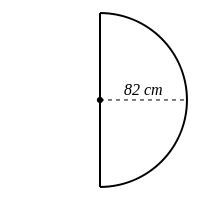 [1]  2) Find the area of the three-quarter circle, rounding your answer to 3 significant figures






     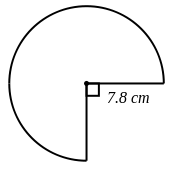 [1]  3) Find the area of the sector, rounding your answer to 3 significant figures




      
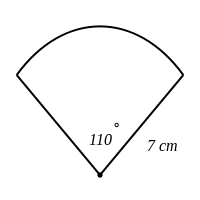 [1]  4) Find the arc length of the semicircle, rounding your answer to 3 significant figures




      
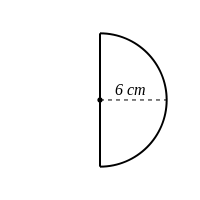 [1]  5) Find the arc length of the shape below, rounding your answer to 3 significant figures




      
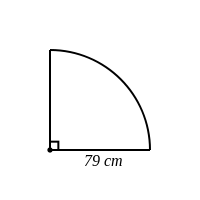 [1]  6) Find the arc length of the sector shown below, rounding your answer to 3 significant figures




      
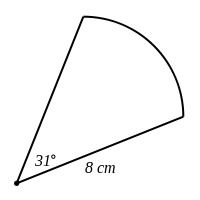 [1]  7) Find the perimeter of the semicircle, rounding your answer to 3 significant figures




      
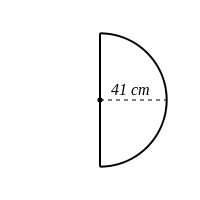 [1]  8) Find the perimeter of the semicircle, rounding your answer to 3 significant figures




      
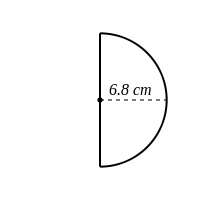 [1]  9) Find the perimeter of the three-quarter circle, rounding your answer to 3 significant figures




      
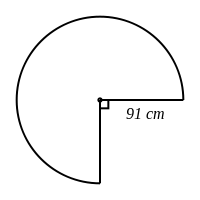 [1]  10) Find the perimeter of the shape below, rounding your answer to 3 significant figures




      
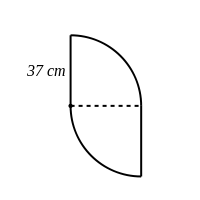 [1]  11) Find the area of the circle pictured below, rounding your answer to 3 significant figures






     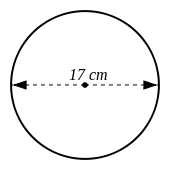 [1]  12) Find the radius of a circle which has an area of 96  



     [1]  13) Find the circumference of the circle pictured below, rounding your answer to 3 significant figures






     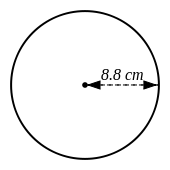 [1]  14) Find the radius of a circle, where the circumference is: 

      55 cm[1]  1) Area = 10600  2) Area = 143  3) Area = 47.0  4) Arc length = 18.8 cm5) Arc length = 124 cm6) Arc length = 4.33 cm7) Perimeter = 211 cm8) Perimeter = 35.0 cm9) Perimeter = 611 cm10) Perimeter = 190 cm11) Area = 227  12) Radius = 5.53 cm13) Circumference = 55.3 cm14) Radius = 8.75 cm